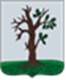 Российская ФедерацияБРЯНСКАЯ ОБЛАСТЬСОВЕТ НАРОДНЫХ ДЕПУТАТОВ СТАРОДУБСКОГО МУНИЦИПАЛЬНОГО ОКРУГАРЕШЕНИЕОт 27.05.2022г.  №233 г. СтародубО принятии недвижимого имущества из федеральной собственности в собственность муниципального образования  Стародубский муниципальный округ Брянской области  В соответствии со ст. 51 Федерального закона от 06.10.2003 № 131-ФЗ «Об общих принципах организации местного самоуправления в Российской Федерации», пункта 2.3. положения «О владении, пользовании и распоряжении муниципальным имуществом муниципального образования городской округ «Город Стародуб»», утвержденного решением Совета народных депутатов города Стародуба от 30.12.2009 №128 (в ред. от 28.09.2020 №187), на основании распоряжения Межрегионального территориального управления Федерального агентства по управлению государственным имуществом в Калужской, Брянской и Смоленской областях от 28.03.2022 №40-106-р «О безвозмездной передаче земельного участка с кадастровым номером 32:23:0400802:179 и административно-лабораторного корпуса с кадастровым номером 32:23:0400901:144, из федеральной собственности в собственность муниципального образования  Стародубский муниципальный округ Брянской области», Совет народных депутатов Стародубского муниципального округа Брянской области решил:Принять из федеральной собственности в собственность муниципального образования  Стародубский муниципальный округ Брянской области недвижимое имущество согласно приложению №1.2. Настоящее решение вступает в силу с момента его официального опубликования.Глава Стародубского муниципального округа						       Н.Н. ТамилинПриложение №1к решению Совета народных    депутатов  Стародубского муниципального округа Брянской        области  от 27.05.2022г. №233Перечень недвижимого имущества, принимаемого  из федеральной собственности в собственность муниципального образования  Стародубский муниципальный округ Брянской области  Наименование объекта имуществаАдрес расположенияПлощадь, (кв. м)Кадастровый номерПервона-чальная/ка-дастровая стоимость, руб.Реестровый номер федерального имуществаАдминистратив-но-лабораторный корпусБрянская обл., Стародубский р-н, г. Стародуб, ул. Калинина, д. 152455,832:23:0400901:1442 717 000,0П12340000001Земельный участок, категория земель: земли населенных пунктов, вид разрешенного использования: для производственных целейБрянская обл., Стародубский р-н, г. Стародуб, ул. Калинина, на земельном участке расположен объект недвижимости по адресу: Брянская обл., Стародубский р-н, г. Стародуб, ул. Калинина, 154524,032:23:0400802:1791813716,84П11340003549